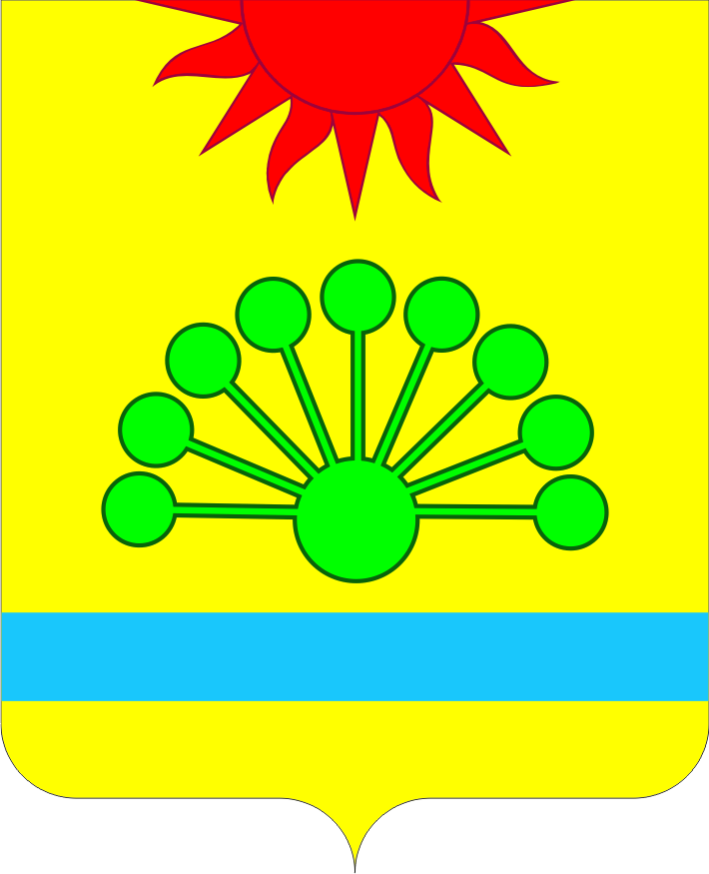 Администрация Аязгуловского сельского поселения Аргаяшского муниципального района Челябинской областиПОСТАНОВЛЕНИЕот  24.03.2022 г.                                                                                   №  24«Об утверждении  порядка и плана привлечения  сил и средств  для тушения пожаров и проведения аварийно – спасательных  работ на территории Аязгуловского сельского поселения»    В соответствии с Федеральным законом от 21.12.1994  № 69-ФЗ «О пожарной безопасности», от 22.07.2008 г. № 123-ФЗ «Технический регламент о требованиях пожарной безопасности», от 06.10.2003 г. № 131-ФЗ «Об общих принципах организации местного самоуправления в Российской Федерации», в целях совершенствования организации тушения пожаров в границах территории Аязгуловского сельского поселения»ПОСТАНОВЛЯЮ:Утвердить Положение о порядке привлечения сил и средств для тушения пожаров на территории Аязгуловского сельского поселения (Приложение 1).Утвердить План привлечения сил и средств для тушения пожаров и проведения аварийно-спасательных работ на территории Аязгуловского сельского поселения (Приложение 2)Настоящее постановление вступает  в силу после его официального опубликования на официальном сайте муниципального образования Аязгуловского  сельского поселения.4. Контроль  за  исполнением настоящего постановления оставляю за собой.Глава Аязгуловскогосельского поселения                                                           К.Н.ХисматуллинПриложение 1К постановлению  Администарции Аязгуловского сельского поселения От 24.03.2022г. № 24 Положениео порядке привлечения сил и средств для тушения пожарови проведения аварийно-спасательных работна территории Аязгуловского сельского поселения1. Общие положения1.1. Настоящее положение регулирует порядок привлечения сил и средств подразделений пожарной охраны и организаций для тушения пожаров и проведения аварийно-спасательных работ на территории Аязгуловского сельского поселения  в соответствии с Федеральными законами  от 21.12.1994г. № 69-ФЗ «О пожарной безопасности», от 22.07.2008 г. № 123-ФЗ «Технический регламент о требованиях пожарной безопасности», от 06.10.2003 № 131-ФЗ «Об общих принципах организации местного самоуправления в Российской Федерации».1.2. Для тушения пожаров и проведения аварийно-спасательных работ на территории Аязгуловского сельского поселения  привлекаются следующие силы:- подразделения добровольной пожарной охраны;- население Аязгуловского сельского поселения.Для тушения пожаров и проведения аварийно-спасательных работ на территории Аязгуловского сельского поселения  привлекаются следующие средства:- пожарная и специальная техника;- средства связи;- первичные средства пожаротушения, а также приспособления для целей пожаротушения, вспомогательная и водоподающая техника организаций, предоставляемая на безвозмездной основе.1.3. Для тушения пожаров используются все источники водоснабжения (водообеспечения) организаций, независимо от форм собственности и назначения, на безвозмездной основе.1.4. Руководители организаций обязаны:- содержать в исправном состоянии системы и средства противопожарной защиты, включая первичные системы тушения пожаров, не допускать их использования не по назначению;- оказывать содействие пожарной охране при тушении пожара;-предоставлять при тушении пожаров на территории организаций необходимые силы и средства;-обеспечить доступ должностным лицам пожарной охраны при осуществлении ими служебных обязанностей по тушению пожаров на территории, в здания, сооружения и иные объекты организаций;- сообщать в пожарную охрану о состоянии дорог и изменении подъездов к объекту.2. Порядок привлечения сил и средств на тушение пожаров2.1.Привлечение сил и средств пожарной охраны и противопожарных формирований организаций на тушение пожаров и проведение аварийно-спасательных работ при их тушении осуществляется на условиях и в порядке, установленном законодательством Российской Федерации и настоящим Положением.2.2. Порядок привлечения сил и средств в границах муниципального образования  Аязгуловского сельского поселения  утверждается главой муниципального образования Аязгуловского сельского поселения, на объектах – руководителем объекта.2.3. Выезд подразделений пожарной охраны и противопожарных формирований организаций на тушение пожаров и проведение аварийно-спасательных работ осуществляется в порядке, установленном расписанием выезда сил и средств. Выезд осуществляется на безвозмездной основе.2.4. Взаимодействие подразделений пожарной охраны с аварийными и специальными службами организаций при тушении пожаров осуществляется на основе совместных Соглашений.2.5. Координацию деятельности всех видов пожарной охраны и аварийно-спасательных формирований, участвующих в тушении пожаров и проведении аварийно-спасательных работ на территории муниципального образования  Аязгуловского сельского поселения осуществляет в установленном порядке руководитель противопожарной службы. 2.6. Непосредственное руководство тушением пожара осуществляется прибывшим на пожар старшим оперативным должностным лицом пожарной охраны, которое управляет на принципах единоначалия личным составом и техникой пожарной охраны и организацией участвующих в тушении пожара, а также дополнительно привлеченными к тушению пожара силами.2.7. Руководитель тушения пожара отвечает за выполнение задачи, за безопасность личного состава пожарной охраны, участвующего в тушении пожара и привлеченных к тушению пожара дополнительных сил.Никто не вправе вмешиваться в действия руководителя тушения пожара или отменять его распоряжения при тушении пожара.Указания руководителя тушения пожара обязательны для исполнения всеми должностными лицами и гражданами на территории, на которой осуществляются действия по тушению пожара.При необходимости руководитель тушения может принимать решения, в том числе ограничивающие права должностных лиц и граждан на указанной территории.2.8. Руководитель тушения пожара устанавливает границы территории, на которой осуществляются действия по тушению пожара, порядок и особенности боевой работы личного состава, определяет необходимое количество привлекаемой пожарной и другой техники.2.9. Выезд следственной оперативной группы полиции к месту пожара осуществляется в соответствии с приказами и инструкциями о взаимодействии в установленном порядке.2 ПЛАН ПРИВЛЕЧЕНИЯ СИЛ И СРЕДСТВпожарной части, ДПО поселения и населения на тушение пожарови проведение аварийно-спасательных работ на территории Аязгуловского сельского поселенияПриложение 2к Постановлению администрации Аязгуловского сельского поселенияот 23.03.2022 г. №  24№п/пНаименованиянаселенных пунктовСилы, привлекаемые к тушению пожараСпособ вывоза (телефон и др.)Расстояние до населённого пункта, кмТехника, привлекаемая для тушения по номеру (рангу) пожараДополнительные силы№ 11.д. Аязгулова9-75-179-75-49112В черте населенного пункта-ДПД д. Аязгуловасот. тел.В черте населенного пункта2.д. Курманова9-75-179-75-49112В черте населенного пункта-ДПД д. Курмановасот. тел.В черте населенного пункта